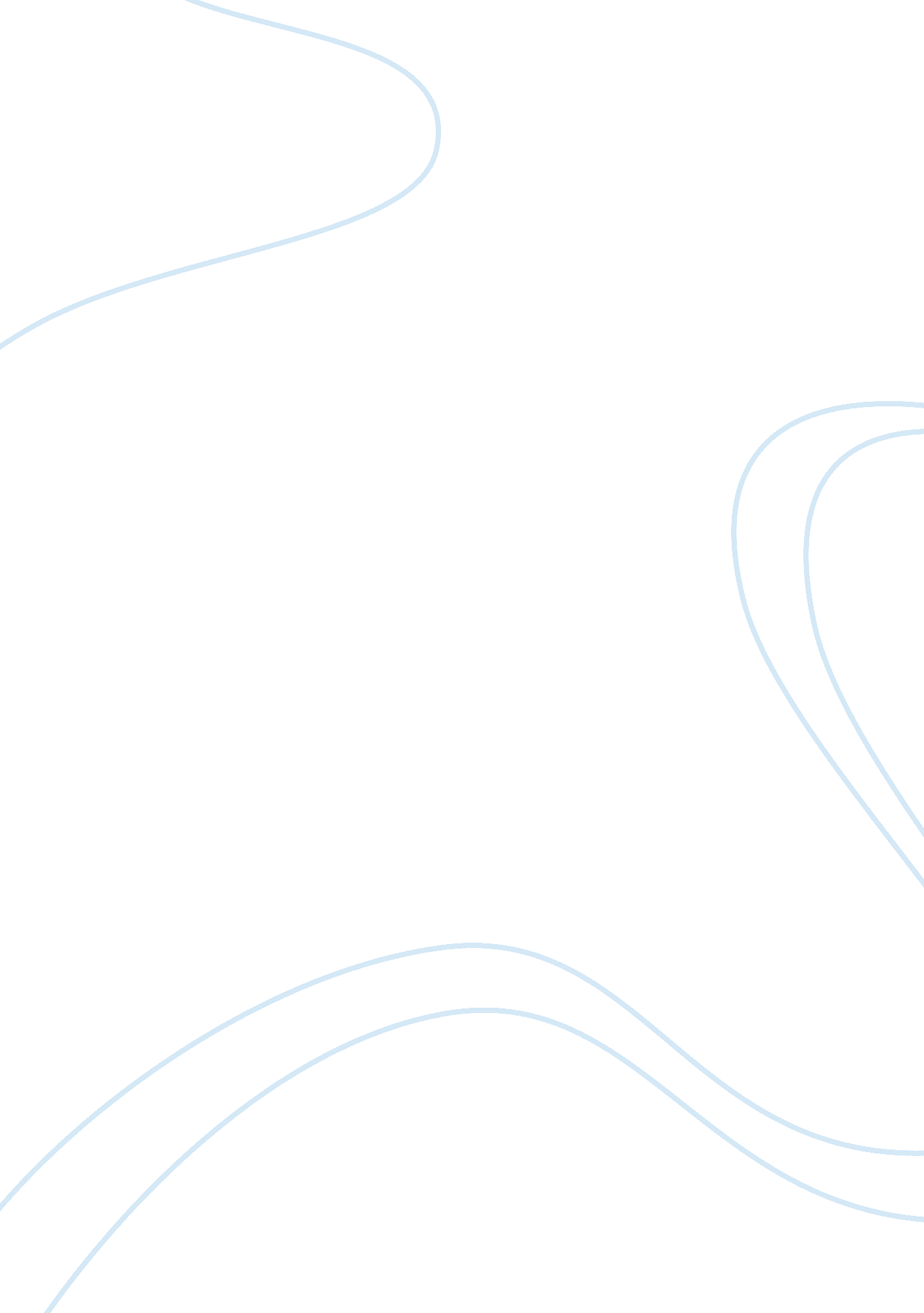 Describe the effects of the expansion of race and ethnicity on united states soci...Sociology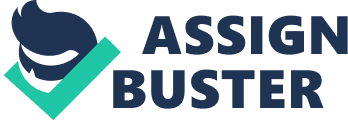 Describe the effects of the expansion of race and ethnicity on United States society. Because I was raised around the military community, I have been exposed to many different races and cultures. When I married, we were a military family for approximately eight additional years. After my divorce, I entered into the business world full time and encountered not only different races and cultures, but also different religious practices around the holidays. I have always upheld to the belief that we should accept people for whom and what they are. Not by the color of their skin, or where they come from, the language they speak, or their religious beliefs. I find learning about races, cultural differences very interesting and intriguing. I strive to not being quick to make assumptions and judgments about people different than myself. At first, I was naive and just thought everyone was like me. It was a real eye opener. What I learned about my own cultural history is that I come from a varied background, and that I am thankful to be an American. Regarding trends with immigration and how the face of the U. S. will look in 2050, unchecked with illegal immigration the US will be weaker and overrun with a slew of individuals who require assistance and very possibly on going subsidy. With controlled and legal immigration of individuals who can make a significant contribution to society, it could strengthen our population base and lessen those who are dependent on the government for assistance. The best way the country can prepare for the changing race and ethnicity of its current and future citizens is to create new immigration laws that could help everyone mbrace these cultures. I do believe that as immigrants that live, function here, they should contribute taxes just as Americans. Also I believe that while Americans should be respectful of a race’s culture, immigrants should seek to assimilate and embrace America as well as learn the language so they can function and contribute positively to society. Lastly, but not at all least, we need to make sure our children are being educated about other races and cultures. This will benefit everyone and teach tolerance and acceptance. 